Документ предоставлен КонсультантПлюс
ПРАВИТЕЛЬСТВО ЛИПЕЦКОЙ ОБЛАСТИПОСТАНОВЛЕНИЕот 10 ноября 2022 г. N 242ОБ УЧРЕЖДЕНИИ БЛАГОДАРСТВЕННОГО ПИСЬМА ПРАВИТЕЛЬСТВАЛИПЕЦКОЙ ОБЛАСТИВ соответствии с пунктом 22 статьи 7 Закона Липецкой области от 26 мая 2022 года N 97-ОЗ "О Правительстве Липецкой области" Правительство Липецкой области постановляет:1. Учредить Благодарственное письмо Правительства Липецкой области.2. Утвердить:Положение о Благодарственном письме Правительства Липецкой области (приложение 1);образец и описание бланка Благодарственного письма Правительства Липецкой области (приложение 2).ГубернаторЛипецкой областиИ.Г.АРТАМОНОВПриложение 1к постановлениюПравительства Липецкой области"Об учреждении Благодарственногописьма ПравительстваЛипецкой области"ПОЛОЖЕНИЕО БЛАГОДАРСТВЕННОМ ПИСЬМЕ ПРАВИТЕЛЬСТВА ЛИПЕЦКОЙ ОБЛАСТИ1. Благодарственное письмо Правительства Липецкой области (далее - Благодарственное письмо) учреждается в целях поощрения граждан и коллективов организаций за активное участие в социально-экономическом, культурном и общественном развитии Липецкой области, добросовестный труд, а также в связи с юбилейными датами и профессиональными праздниками.2. К поощрению Благодарственным письмом представляются:граждане Российской Федерации, иностранные граждане;коллективы организаций независимо от форм собственности.3. При поощрении Благодарственным письмом юбилейными датами считаются:для организаций - 10 лет и каждые последующие 5 лет со дня основания;для граждан - 50, 60, 70, 75 лет и каждые последующие 5 лет со дня рождения.4. Поощрение Благодарственным письмом одного и того же лица (коллектива) производится не чаще одного раза в год.Поощрение Благодарственным письмом посмертно не производится.5. Ходатайства о поощрении Благодарственным письмом инициируются органами государственной власти Липецкой области, исполнительными органами государственной власти Липецкой области, органами местного самоуправления муниципальных образований Липецкой области, общественными объединениями, трудовыми коллективами.6. Для рассмотрения вопроса о поощрении Благодарственным письмом в управление государственной службы и кадровой работы Правительства Липецкой области не позднее чем за 30 дней до предполагаемой даты вручения представляются:ходатайство на имя Губернатора Липецкой области, в котором указаны наименование организации либо фамилия, имя, отчество (при наличии), должность и место работы (в случае отсутствия места работы - род занятий) гражданина, а также мотивы их поощрения;представление по форме, установленной приложением 1 (для граждан) или приложением 2 (для коллективов) к настоящему Положению;согласие лица, представляемого к поощрению, на обработку персональных данных;согласие лица, представляемого к поощрению, на обработку персональных данных, разрешенных представляемым к поощрению для распространения.Представление оформляется на одном листе формата А4 с оборотом.7. Ходатайства о поощрении Благодарственным письмом граждан рассматриваются при отсутствии неснятого дисциплинарного взыскания.8. Представления согласовываются с отраслевым исполнительным органом государственной власти Липецкой области.Представления к поощрению работников или коллективов муниципальных предприятий (учреждений) дополнительно согласовываются с органами местного самоуправления.Представления в отношении лиц, замещающих муниципальные должности, и муниципальных служащих органов местного самоуправления Липецкой области согласовываются с начальником управления внутренней политики Липецкой области и заместителем Губернатора Липецкой области, отвечающим за вопросы взаимодействия с органами местного самоуправления муниципальных образований Липецкой области.Представления в отношении руководителей организаций независимо от их организационно-правовых форм и форм собственности согласовываются с заместителем Губернатора Липецкой области, курирующим данную отрасль.9. О поощрении Благодарственным письмом издается распоряжение Правительства Липецкой области.10. Проект распоряжения о поощрении Благодарственным письмом вносится Губернатору Липецкой области управлением государственной службы и кадровой работы Правительства Липецкой области.11. Вручение Благодарственного письма осуществляется в торжественной обстановке Губернатором Липецкой области или иными лицами по его поручению.12. Благодарственное письмо умершего поощренного лица передается (вручается) для хранения первому обратившемуся из числа следующих лиц: дети, супруг (супруга), родители, внуки.Выдача Благодарственного письма умершего поощренного лица осуществляется управлением государственной службы и кадровой работы Правительства Липецкой области в течение 30 календарных дней со дня регистрации письменного заявления лица, указанного в абзаце первом настоящего пункта. К заявлению прилагаются копии документов, подтверждающие родственные отношения с умершим поощренным лицом.13. Дубликат Благодарственного письма взамен утраченного или испорченного не выдается.Приложение 1к Положениюо Благодарственном письмеПравительства Липецкой области                               ПРЕДСТАВЛЕНИЕ    к поощрению Благодарственным письмом Правительства Липецкой области1. Фамилия, имя, отчество (при наличии) ___________________________________2. Число, месяц, год рождения _____________________________________________3.  Занимаемая должность и место работы (в случае отсутствия места работы -род занятий) _________________________________________________________________________________________________________________________________________4. Пол ______5.  Сведения  о  наличии  (отсутствии)  неснятого дисциплинарного взыскания(заполняется в случае представления к поощрению лица, состоящего в трудовыхили служебных отношениях) __________6.  Сведения  о наличии государственных, ведомственных и областных наград ипоощрений ___________________________________________________________7. Характеристика с указанием конкретных заслуг представляемого к поощрению8. Предполагаемая дата вручения "__" _____________ 20__ года.    Кандидатура ___________________________________________________________                       (фамилия, инициалы представляемого к поощрению)к   поощрению   Благодарственным  письмом  Правительства  Липецкой  областирекомендована общим собранием коллектива __________________________________                                         (наименование организации, органа)протокол N _______ от ____________ 20__ г.Руководитель организации_____________________ Инициалы, фамилия       (подпись)МП"__" ____________ 20__ г.СОГЛАСОВАНО:Руководитель исполнительногооргана государственной властиЛипецкой области(отраслевого управления)_____________________ Инициалы, фамилия       (подпись)МП"__" ____________ 20__ г.Глава муниципального образования_____________________ Инициалы, фамилия       (подпись)МП"__" ____________ 20__ г.Начальник управления внутреннейполитики Липецкой области_____________________ Инициалы, фамилия      (подпись)МП"__" ____________ 20__ г.Заместитель ГубернатораЛипецкой области_____________________ Инициалы, фамилия      (подпись)"__" ____________ 20__ г.Приложение 2к Положениюо Благодарственном письмеПравительства Липецкой области                               ПРЕДСТАВЛЕНИЕ    к поощрению Благодарственным письмом Правительства Липецкой области1. Наименование организации __________________________________________________________________________________________________________________________2. Год образования организации ____________________________________________3.  Сведения  о  результатах  деятельности  коллектива,  представляемого  кпоощрению (за последний год, предшествующий дате оформления представления)4.  Сведения  о наличии государственных, ведомственных и областных наград ипоощрений _________________________________________________________________5. Предполагаемая дата вручения "__" _______________ 20__ года.Руководитель организации_____________________ Инициалы, фамилия      (подпись)МП"__" ____________ 20__ г.СОГЛАСОВАНО:Руководитель исполнительногооргана государственной властиЛипецкой области(отраслевого управления)_____________________ Инициалы, фамилия     (подпись)МП"__" ____________ 20__ г.Глава муниципального образования_____________________ Инициалы, фамилия     (подпись)МП"__" ____________ 20__ г.Приложение 2к постановлениюПравительства Липецкой области"Об учреждении Благодарственногописьма ПравительстваЛипецкой области"Образец и описание бланка Благодарственного письмаПравительства Липецкой области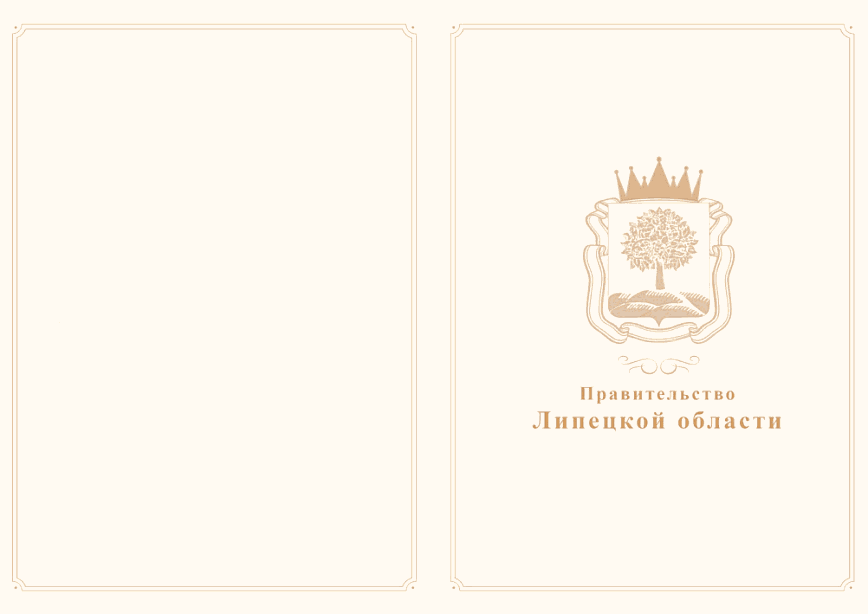 Лицевая сторона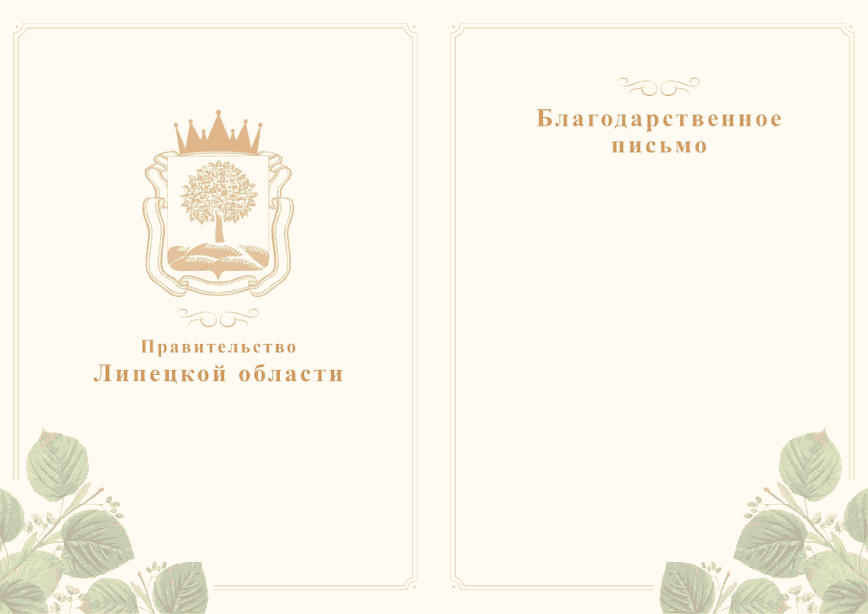 Внутренняя сторонаБлагодарственное письмо Правительства Липецкой области (далее - Благодарственное письмо) представляет собой лист высококачественной плотной бумаги формата 297 x 420 мм светло-бежевого цвета.Все страницы Благодарственного письма на расстоянии 10 мм от края листа обрамлены двойной рамкой золотистого цвета шириной 2 мм.На правой части лицевой стороны Благодарственного письма в центре помещено изображение герба Липецкой области золотистого цвета. Под гербом Липецкой области расположен рисунок в виде двух золотистых вензелей. Ниже по центру буквами золотистого цвета в две строки расположены слова: "Правительство Липецкой области".На правой части внутренней стороны Благодарственного письма вверху расположен рисунок в виде двух золотистых вензелей. Ниже буквами золотистого цвета в две строки расположены слова: "Благодарственное письмо".На левой части внутренней стороны Благодарственного письма помещено изображение герба Липецкой области золотистого цвета. Под гербом Липецкой области расположен рисунок в виде двух золотистых вензелей. Ниже по центру буквами золотистого цвета в две строки расположены слова: "Правительство Липецкой области".На внутренней стороне в левом нижнем углу левой части и в правом нижнем углу правой части расположены листья и цветки липы натурального цвета.